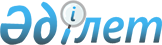 О переводе отдельных участков земель особо охраняемых природных территорий в земли других категорийПостановление Правительства Республики Казахстан от 29 декабря 2002 года N 1432      В соответствии с Законом  Республики Казахстан "О земле" Правительство Республики Казахстан постановляет: 

      1. Перевести земельный участок площадью 8,37 га государственного учреждения "Государственный национальный природный парк "Кокшетау" Комитета лесного и охотничьего хозяйства Министерства сельского хозяйства Республики Казахстан из категории земель особо охраняемых природных территорий в категорию земель оздоровительного назначения согласно приложению. 

      2. Настоящее постановление вступает в силу со дня подписания.       Премьер-Министр 

      Республики Казахстан 

Приложение             

к постановлению Правительства    

Республики Казахстан        

от 29 декабря 2002 года N 1432    Экспликация земель 

государственного учреждения 

"Государственный национальный природный парк "Кокшетау", 

переводимых в категорию земель 

оздоровительного назначения ___________________________________________________________________ 

   N   !  Общая площадь  !          в том числе 

 выдела!  участка, га    !-------------------------------------- 

       !                 ! лесо-  !под строй-! под     ! прочие 

       !                 !покрытая! ками     !дорогами ! 

-------------------------------------------------------------------- 

   62  !       8,37      !   7,92 !    0,24  !   0,08  !   0,13 

-------------------------------------------------------------------- 
					© 2012. РГП на ПХВ «Институт законодательства и правовой информации Республики Казахстан» Министерства юстиции Республики Казахстан
				